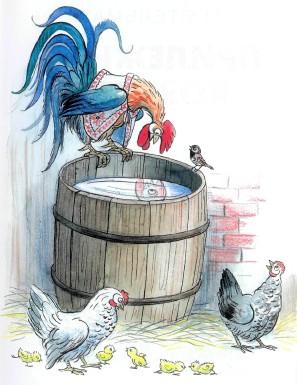 Петя в вышитой сорочкеЦелый день сидит на бочке —В бочку смотрится с водой,Всё любуется собой.  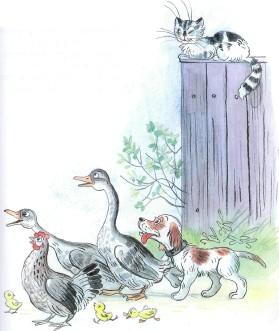 Иллюстрации В.Сутеева.